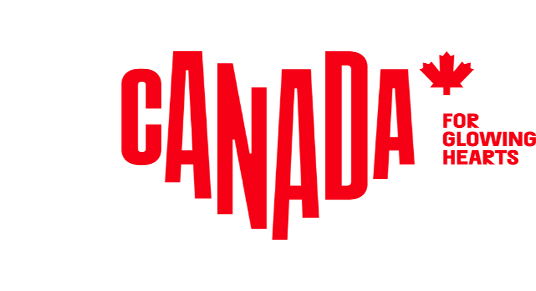 M E D I E N I N F O R M A T I O NQuer durch Kanada indigenes Essen zelebrierenMit lokalen Zutaten, einzigartigen Abwandlungen von traditionellen Rezepten und dem für Kanada bekannten Fusion-Style revolutioniert die indigene Küche aktuell Kanadas kulinarische Szene. Im ganzen Land servieren indigene Köche und Restaurants Gerichte, die eine tiefe Verbindung zu ihren indigenen Communities haben. Die indigene Küche, nachhaltig und gesund, existiert schon seit tausenden von Jahren und gewinnt derzeit an Popularität. Die Rezepte und Kochtechniken variieren zwischen den verschiedenen Gruppen, aber im Kern ist die indigene Küche saisonal, regional und biologisch. Sie ist größtenteils vegetarisch, aber kann auch Fisch oder Wild enthalten. Grundsätzlich wird alles verwendet und nichts verschwendet. Bei dieser umweltfreundlichen Art zu essen geht es darum, im Einklang mit der Natur zu leben und Respekt vor den Pflanzen und Tieren zu zeigen, die die Menschheit ernähren. Indigene Köche beziehen ihre Rezepte aus ganz Turtle Island - ein indigener Name für das Land, das ganz Nordamerika und bis nach Panama umfasst. Historisch betrachtet, wurde das Essen von einer Handelsroute inspiriert, die bis zu den Inkas führte. Diese erzählen noch heute die gleichen Geschichten über die „drei Schwestern“ - Bohnen, Kürbis und Mais, Grundnahrungsmitteln in der indigenen Ernährung seit Jahrtausenden. Die Wiedereroberung ihrer Essenstraditionen ist für indigene Köche sehr wichtig. Sie lernen von den Ältesten, welche Gerichte gegessen und wie sie zubereitet werden. Allerdings wurden Informationen und Geschichten mündlich überliefert. Nichts wurde aufgeschrieben. Autor Robin Wall Kimmerer betont, dass die Leitprinzipien der Ernte und Herstellung von Lebensmitteln bis heute traditionell fortgeführt wird. Dazu zählt:Die Bitte um Erlaubnis, etwas auf der Natur zu nehmen und sich an die Antwort halten. Nur so viel zu nehmen wie benötigt wird. Und nur das, was die Jahreszeit hergibt.Die respektvolle Verwendung und niemals etwas zu verschwenden. Teilen. Dankbar sein, für das, was Dir gegeben wurde.Über Destination CanadaDestination Canada ist das offizielle kanadische Marketing-Unternehmen für den Tourismus. Wir möchten die Welt dazu inspirieren, Kanada zu entdecken. Gemeinsam mit unseren Partnern in der Tourismusbranche und den Regierungen der Territorien und Provinzen von Kanada bewerben und vermarkten wir Kanada in elf Ländern weltweit, führen Marktforschungen durch und fördern die Entwicklung der Branche und ihrer Produkte. Regelmäßige Neuigkeiten zu unseren Initiativen erhalten Sie mit einem Abonnement unserer ‚News‘, erhältlich als RSS-Feed oder E-Mail. Besuchen Sie uns auf Facebook, verfolgen Sie das Neueste von uns auf Twitter oder abonnieren Sie unseren YouTube-Kanal. Weitere Informationen warten auf Sie unter www.canada.travel/corporatePressekontakt:Destination Canadaproudly [re]presented byThe Destination OfficeKIRSTEN BUNGARTSENIOR PUBLICIST/ MANAGER PR & MEDIA Lindener Str. 128, D-44879 Bochum, GermanyPhone: +49 (0) 234 324 980 75, Fax: +49 (0) 234 324 980 79kirsten@destination-office.de , www.kanada-presse.de, www.keepexploring.deFind us on Facebook: www.facebook.com/entdeckekanadaFollow us on Twitter: www.twitter.com/entdeckekanadaCanada Videos on YouTube: www.youtube.com/entdeckeKanadaCanada on Pinterest: www.pinterest.com/ExploreCanadaExplore Canada on Instagram: www.instagram.com/explorecanadaUse #ExploreCanada in all channels, and we’ll share our favorites with our followers.